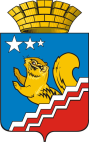 Свердловская областьГЛАВА ВОЛЧАНСКОГО ГОРОДСКОГО ОКРУГА         постановление29.01.2016 года 			      	                               	               	              	      	№ 52                                                                     г. ВолчанскОб осуществлении муниципального контроля на территории Волчанского городского округаВ соответствии с Федеральным законом от 06 октября 2003 года №131-ФЗ «Об общих принципах организации местного самоуправления в Российской Федерации», Законом Российской Федерации от 21 февраля 1992 года №2395-1 «О недрах», Федеральным законом от 26 декабря 2008 года №294-ФЗ «О защите прав юридических лиц и индивидуальных предпринимателей при осуществлении государственного контроля (надзора) и муниципального контроля», Федеральным законом от 29 декабря 1994 года №77-ФЗ «Об обязательном экземпляре документов», Федеральным законом от 30 декабря 2006 года №271-ФЗ «О розничных рынках и о внесении изменений в Трудовой кодекс Российской Федерации», постановлением Правительства Российской Федерации от 05.06.2013 года, Федеральным законом от 14 марта 1995 года №33-ФЗ «Об особо охраняемых природных территориях», Законом Свердловской области от 21 ноября 2005 года №105-ОЗ «Об особо охраняемых природных территориях в Свердловской области», руководствуясь Уставом Волчанского городского округа,ПОСТАНОВЛЯЮ: 1. Внести изменения в Перечень структурных подразделений администрации, органов местного самоуправления и учреждений Волчанского городского округа, уполномоченных на осуществление муниципального контроля на территории Волчанского городского округа, утвержденного постановлением главы Волчанского городского округа от 07.08.2014 года №614 «Об организации муниципального контроля на территории Волчанского городского округа», исключив пункты 5, 8 и 15.2. Признать утратившими силу:2.1. постановление главы Волчанского городского округа от 14.08.2014 года №641 «Об утверждении Административного регламента осуществления муниципальной функции по муниципальному контролю за предоставлением обязательного экземпляра документов в муниципальное казенное учреждение культуры «Культурно-досуговый центр»;2.2. постановление главы Волчанского городского округа от 18.03.2014 года №177 «Об утверждении административного регламента исполнения муниципальной	 функции по контролю за организацией и осуществлением деятельности по продаже товаров (выполнению работ, оказанию услуг) на розничных рынка в Волчанском городском округе»; 2.3. постановление главы Волчанского городского округа от 29.05.2015 года №354 «Об утверждении административного регламента исполнения муниципальной функции по осуществлению муниципального контроля за использованием и охраной недр при добыче общераспространенных полезных ископаемых, а так же при строительстве подземных сооружений, не связанных с добычей полезных ископаемых, на территории Волчанского городского округа».3. Контроль за исполнением настоящего постановления возложить на главу Волчанского городского округа Вервейна А.В.Глава городского округа                                                                   А.В. Вервейн